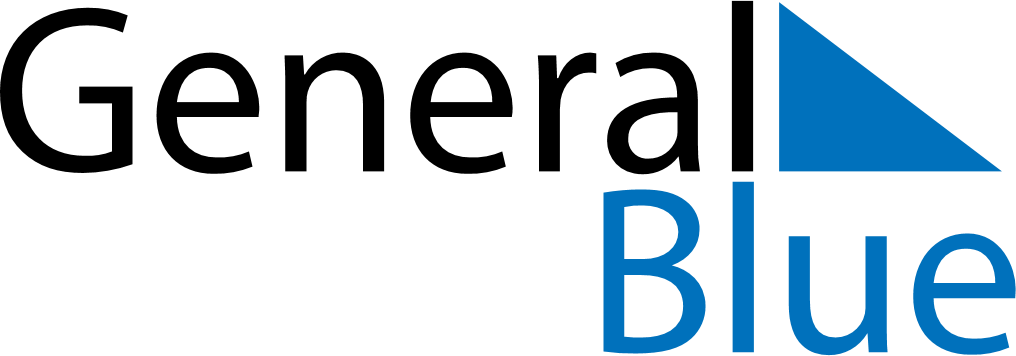 April 2026April 2026April 2026April 2026April 2026April 2026MozambiqueMozambiqueMozambiqueMozambiqueMozambiqueMozambiqueMondayTuesdayWednesdayThursdayFridaySaturdaySunday123456789101112Women’s Day131415161718192021222324252627282930NOTES